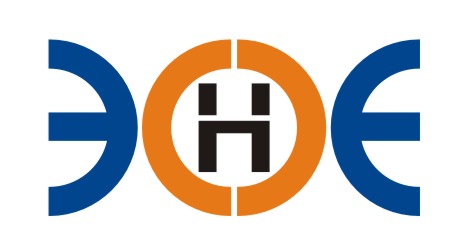 САМОРЕГУЛИРУЕМАЯ ОРГАНИЗАЦИЯСОЮЗ ПРОЕКТИРОВЩИКОВ«ЭКСПЕРТНЫЕ ОРГАНИЗАЦИИЭЛЕКТРОЭНЕРГЕТИКИ»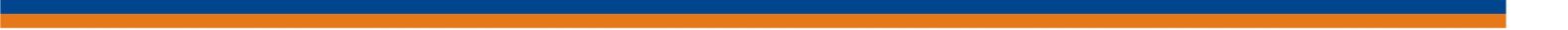 ПРОТОКОЛ № 09-01-ЭС-СП-18заседания Экспертного Совета Союза проектировщиков «Экспертные организации электроэнергетики»(далее – Союз)Санкт-Петербург «28» сентября 2018 г.	Начало заседания: 14:00 часовЭкспертный совет Союза состоит из:Заир-Бек Андрей Измаилович – Президент Союза;Лаппо Василий Иванович;Корнев Владимир Геннадьевич;Жданович Иван Иванович;Зыков Андрей Владимирович;Дмитренко Артем Викторович;Геращенко Алексей Владимирович;Любо Игорь Александрович;Рысс-Березарк Сергей АлексеевичНа заседании Экспертного совета Союза присутствовали 8 (восемь) представителей с правом голоса:1. Заир-Бек Андрей Измаилович – Президент Союза;2. Лаппо Василий Иванович;3. Корнев Владимир Геннадьевич;4. Жданович Иван Иванович;5. Зыков Андрей Владимирович;6. Дмитренко Артем Викторович;7. Геращенко Алексей Владимирович;8. Рысс-Березарк Сергей АлексеевичКворум для проведения Экспертного совета Союза имеетсяПовестка дня: Об избрании делегата от Союза с правом решающего голоса на участие в VI Всероссийском съезде саморегулируемых организаций, основанных на членстве лиц, выполняющих инженерные изыскания, и саморегулируемых организаций, основанных на членстве лиц, осуществляющих подготовку проектной документации, «22» ноября 2018 г., по адресу Москва, Триумфальная площадь, 1 (здание Москомархитектуры).Вопросы заседания Экспертного совета Союза:1. Избрание секретаря заседания Экспертного совета Союза:СлушалиПредседателя заседания Экспертного совета Союза – президента Союза Заир-Бека Андрея Измаиловича, который предложил избрать секретарем заседания – исполнительного директора Юденкову Инессу Юрьевну.РешилиИзбрать секретарем заседания Экспертного совета Союза исполнительного директора Юденкову Инессу Юрьевну.ГолосовалиЗА – 8 чел., ПРОТИВ – 0 чел., ВОЗДЕРЖАЛИСЬ – 0 чел.2. Об избрании делегата от Союза с правом решающего голоса на участие в VI Всероссийском съезде саморегулируемых организаций, основанных на членстве лиц, выполняющих инженерные изыскания, и саморегулируемых организаций, основанных на членстве лиц, осуществляющих подготовку проектной документации, «22» ноября 2018 г., по адресу Москва, Триумфальная площадь, 1 (здание Москомархитектуры).Слушали Исполнительного директора Юденкову Инессу Юрьевну, которая предложила утвердить свою кандидатуру в качестве делегата от Союза с правом решающего голоса на участие в VI Всероссийском съезде саморегулируемых организаций, основанных на членстве лиц, выполняющих инженерные изыскания, и саморегулируемых организаций, основанных на членстве лиц, осуществляющих подготовку проектной документации, «22» ноября 2018 г., по адресу Москва, Триумфальная площадь, 1 (здание Москомархитектуры).Решили: Утвердить кандидатуру исполнительного директора  Юденковой Инессы Юрьевны в качестве делегата от Союза с правом решающего голоса на участие в VI Всероссийском съезде саморегулируемых организаций, основанных на членстве лиц, выполняющих инженерные изыскания, и саморегулируемых организаций, основанных на членстве лиц, осуществляющих подготовку проектной документации, «22» ноября 2018 г., по адресу Москва, Триумфальная площадь, 1 (здание Москомархитектуры).ГолосовалиЗА – 6 чел., ПРОТИВ – 0 чел., ВОЗДЕРЖАЛИСЬ – 2 чел.Решение принято большинством голосов.Президент Союза      	_______________________                        А.И. Заир-Бек Секретарь	                       _______________________                         И.Ю.  Юденкова